Child’s DetailsParent/Carer DetailsDetails of ReligionI confirm that I have read and understood the Admissions Policy and that the information I have provided is correct. I understand that I must notify the school immediately if there is any change to these details and that should any information I have given prove to be inaccurate that governors may withdraw any offer of a place even if the child has already started school.Signed………………………………………………………..………	Date…..……………………………Please note:You must complete your local authority’s application form online or on paper by the closing date.  If you do not do this you will not be offered a place.Checklist:Have you enclosed:Copy of birth certificateCopy of baptism certificate (where necessary) Evidence of exceptional need (where necessary).The school is committed to protecting the information provided by parents/carers and using it only for the purpose for which it was obtained. For information on the school’s Privacy Notice please read the attached ‘Privacy Notice – Admissions’ which is available on the school website https://stignatiuscatholicprimary.co.uk/ or you can contact the Headteacher at the school to request a copy.  Diocese of Supplementary Information Form (SEPTEMBER  2023 – 2024)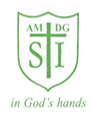 Child’s surname:Child’s  first name:Home Address:Date of Birth:Postcode:Parent/Carer’s name:Address (if different from above):Telephone number:Religion of child: (Please tick)CatholicOther Christian (name	of denomination )Other faithCatholic Parish you live in:Catholic Parish you live in:Church where child was baptised and date of baptism: (baptism certificate required)